«ММ Новоселовка орта мектебі»Тақырыбы: «Тік, сүйір және доғал бұрыштар»Өткізген: Хавалгаз М.Новоселовка орта мектебі2017 – 2018 оқу жылыCабақтың тақырыбы:  Тік, сүйір және доғал бұрыштарСабақтың мақсаты:1. Оқушыларды тік, сүйір және доғал бұрыштарымен таныстыру.                                                       2.  Ойлау, есте сақтау қабілеттерін дамыту үшін ауызша және жазбаша есептеу дағдыларын қалыптастыру.                                       3. Оқушыларды әсемдікке, ұқыптылыққа тәрбиелеу.Сабақтың түрі: жаңа сабақ Сабақтың типі: интерактивті, ақпараттандыру сабағыСабаққа керекті көрнекіліктер: ноутбук, маркерлік тақта, маркер,  дидактикалық материалдар мен ойындар, музыкаСабақтың барысы: І. Психологиялық дайындық  Ал, кәнекей, балалар,Бері қарай қарайық.Қажет құрал, кітапты,Алдымызға алайық.Алаңдамай басқаға, Сабаққа назар салайық.Дұрыс есеп шешімін, Мұқиятпен табайық. II. Тірек білімдерін жетілдіру. Қызығушылықты ояту. Бүгінгі сабақта қыс қызығына батамыз. Сабағымды   Абай Құнанбаевтың  «Қыс» өлеңімен бастағым келіп тұр.1. Қазір жылдың қай мезгілі?2. Қыс айларын атап беріңдерші.3. Қыста күндер қандай болады?4.Адамдар қалай киінеді?5. Қандай мереке таяп қалды?Жаңа жыл мерекесіБалалар, бүгін біздің сабаққа Аяз атамен Ақша қар да келе жатыр екен.Олар келгенше біз шыршаны безендіріп қояйық.       Әр ойыншықтың өз  тапсырмасы бар. Ойланып, бірге орындайық. ( музыка әуені)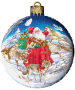             11 – 6                                              11 – 5            11 – 8                                              11 – 2             12 – 5                                              12 – 7             12 – 9                                              12 – 8        Балалар  шыршамызды безендірдік.Шыршамыз қандай тамаша!Шыршамыздың пішіні қандай фигураларға ұқсайды? ҮшбұрышІІІ. Жаңа тақырып.  Жаңа тақырыпты  түсіну үшін  оқулықтан «Тік, сүйір және доғал бұрыштар» тақырыбын ашып, мұқият тыңдайық. (Оқушыларға пысықтау сұрақтарын қою)Олай болса тапсырмаларын орындап көрейік.ІҮ. Сергіту сәті.    V. Жаңа тақырыпты бекіту   Қараңдаршы,  балалар, өтілген тақырыпты бақылау үшін бізге аққалалар да қонаққа келіп қалыпты.Олар шыршаны айналып, бізбен бірге Жаңа  жылды қарсы алғысы келеді екен.Олар да сендерге өз тапсырмаларын алып келіпті.           Тапсрыма: тік бұрыштардың; сүйір бұрыштардың; доғал бұрыштардың нөмірлерін теріп жаз                                                                                      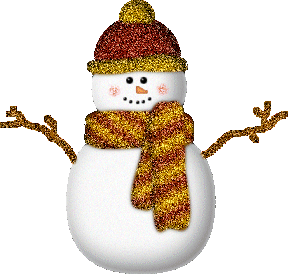 Тапсырма: үшбұрыштың тік бұрышы нешеу? Сүйір бұрышы нешеу? Доғал бұрышы нешеу?Тапсырма: Төртбұрыштың тік бұрышы нешеу? Сүйір бұрышы нешеу? Доғал бұрышы нешеу?ҮІ. Дәптермен жұмысТапсырма: Таба нан 25 теңге тұрады, ал тоқаш одан 5 теңге арзан. Тоқаш неше теңге тұрады?   Екі амалмен шығатындай етіп, сұрақ қой да, есепті шығар.VІ. Сабақты қорытындылау. (Сабақ соңында  Аяз ата мен Ақша қар келеді).Аяз ата мен Ақша қардың ойыны   «Кім жылдам?» х+40=100                    100-x=40                   x-40=60Бос торкөздерді толтыр. Кесте бойынша мәні 15-ке тең қосындыларды бір бағанға жаз. Оларға сәйкес айырмаларды екі бағанға жаз және мәндерін тап.Рефлексия.    -  Балалар бүгінгі сабағымыз ұнады ма? Несімен ұнады? (әр бала өз ойларын айтады)   – Шыршамыз қандай екен?Не үйрендік? Қандай бұрыштарды білдік?VIІ. Үйге тапсырма беруVIІІ. Бағалау.    (Аяз ата мен Ақша қарға арнап ән айтып,  сыйлықтарын аламыз).151597